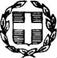 ΕΛΛΗΝΙΚΗ ΔΗΜΟΚΡΑΤΙΑ	Ιωάννινα: 19-02-2020ΥΠΟΥΡΓΕΙΟ ΠΑΙΔΕΙΑΣ ΚΑΙ ΘΡΗΣΚΕΥΜΑΤΩΝ	Αρ. Πρωτ.: 209ΠΕΡ/KH Δ/ΝΣΗ Π/ΘΜΙΑΣ & Δ/ΘΜΙΑΣ ΕΚΠ/ΣΗΣ ΗΠΕΙΡΟΥ Δ/ΝΣΗ Δ/ΘΜΙΑΣ ΕΚΠ/ΣΗΣ ΙΩΑΝΝΙΝΩΝ4ο ΓΕ.Λ. ΙΩΑΝΝΙΝΩΝ – ΑΚΑΔΗΜΙΑ(μέσω της ιστοσελίδας της Δ/νσης  Δ.Ε. Ιωαννίνων)ΘΕΜΑ: «Πρόσκληση εκδήλωσης ενδιαφέροντος ταξιδιωτικών γραφείων για πραγματοποίηση μετακίνησης στο εσωτερικό»ΣΧΕΤ.: Υ.Α. Αριθμ. 20883/ΓΔ4/12-02-20 (ΦΕΚ Τεύχος Β’ 456/13-02-2020)Προσκαλούμε τα Γραφεία Γενικού Τουρισμού με ειδικό σήμα και άδεια λειτουργίας από τον ΕΟΤ σε ισχύ, να καταθέσουν στο γραφείο της Δ/ντριας του 4ου ΓΕ.Λ. Ιωαννίνων σφραγισμένη προσφορά κατά το χρονικό διάστημα από 20/02/2020 μέχρι 25/02/2020 και ώρα 12:30. Μετά την παρέλευση της ημερομηνίας και ώρας καμιά προσφορά και για κανένα λόγο δε θα γίνεται αποδεκτή.Για τη σύνταξη της προσφοράς αυτής σας ενημερώνουμε ότι θα πρέπει να περιλαμβάνονται τα παρακάτω στοιχεία:Οι οικονομικές προσφορές πρέπει να παραδοθούν σε κλειστό φάκελο στο 4ο ΓΕ.Λ. Ιωαννίνων το αργότερο μέχρι την ημερομηνία και ώρα που αναγράφεται στον παραπάνω πίνακα. Σημειώνεται ότι:Ζητείται η τελική τιμή με ΦΠΑ και τελική επιβάρυνση ανά μαθητή.Οι μετακινήσεις των μαθητών/εκπαιδευτικών να γίνονται με λεωφορεία που πληρούν τις προδιαγραφές ασφαλούς μετακίνησης των μαθητών/εκπαιδευτικών, βάσει της κείμενης νομοθεσίας. Αν τα λεωφορεία κινηθούν εκτός των χρονικών ορίων που προβλέπει η νομοθεσία να υπάρχει και επιπλέον οδηγός.Ζητείται επιβεβαίωση προκράτησης δωματίων.Θα πρέπει να αναφέρονται οπωσδήποτε το όνομα, η κατηγορία, η ακριβής τοποθεσία & η ιστοσελίδα του ξενοδοχείου.Θα πρέπει να αναφέρεται ο τύπος πρωινού.Το σχολείο διατηρεί το δικαίωμα να μην πραγματοποιήσει τη μετακίνηση αν δεν συμπληρωθεί ο απαιτούμενος αριθμός μαθητών.Το σχολείο διατηρεί το δικαίωμα να πραγματοποιήσει τη μετακίνηση στον ίδιο προορισμό και με τους ίδιους όρους σε άλλη ημερομηνία, σε περίπτωση που αυτή δεν μπορεί να υλοποιηθεί τις ημερομηνίες  χωρίς υπαιτιότητά του (π.χ. απεργίες μεταφορικών μέσων, καιρικά φαινόμενα κ.τ.λ.)Οι προσφορές θα αξιολογηθούν από επιτροπή του σχολείου σύμφωνα με τα προβλεπόμενα από τη νομοθεσία.Η επιτροπή αξιολόγησης, πέραν της τιμής, συνεκτιμά την ποιότητα, την αξιοπιστία του ταξιδιωτικού γραφείου και το εύρος των προσφερόμενων παροχών και δεν υποχρεούται να επιλέξει απαραίτητα το πρακτορείο που μειοδοτεί.Από το ολικό ποσό που θα συμφωνηθεί, θα κρατηθεί από τη Διευθύντρια του σχολείου το 15% και θα αποδοθεί μετά την επιστροφή των μαθητών από τη μετακίνηση, υπό τον όρο ότι τηρήθηκαν εκ μέρους του τουριστικού γραφείου οι δεσμεύσεις που περιλαμβάνονται στο ιδιωτικό συμφωνητικό.Σε περίπτωση αθέτησης των ανωτέρω προϋποθέσεων, το Σχολείο επιφυλάσσεται να αποφασίσει για τις περαιτέρω νόμιμες ενέργειες.  Η Διευθύντρια                                                                                                                       α.α.         Ο Υποδιευθυντής                                                                                                                                        Χριστάκης ΑλέξιοςΤΑΧ. Δ/ΝΣΗ	: Δωδώνης  6Τ.Κ. -ΠΟΛΗ	: 45221 - ΙωάννιναΠΛΗΡΟΦΟΡΙΕΣ   : Χριστάκης Αλέξιος ΤΗΛΕΦΩΝΟ	: 2651049855- Fax: 2651046812ΠΡΟΣ: Δ/ΝΣΗ Δ/ΘΜΙΑΣ ΕΚΠ/ΣΗΣ ΙΩΑΝΝΙΝΩΝ(για ανάρτηση στην ιστοσελίδα)ΚΟΙΝ: Τουριστικά - Ταξιδιωτικά Γραφεία1.ΣΧΟΛΕΙΟ4ο ΓΕΝΙΚΟ ΛΥΚΕΙΟ ΙΩΑΝΝΙΝΩΝ – ΑΚΑΔΗΜΙΑ2.ΠΡΟΟΡΙΣΜΟΣ – ΗΜΕΡΟΜΗΝΙΑΠΕΛΟΠΟΝΝΗΣΟΣ (ΙΩΑΝΝΙΝΑ – ΟΛΥΜΠΙΑ – ΚΑΛΑΜΑΤΑ –ΣΠΗΛΑΙΟ ΔΥΡΟΥ - ΜΑΝΗ - ΜΥΣΤΡΑΣ – ΣΠΑΡΤΗ - ΜΟΝΕΜΒΑΣΙΑ – ΝΑΥΠΛΙΟ – ΚΑΛΑΒΡΥΤΑ – ΙΩΑΝΝΙΝΑ) από 26/03/2020 έως και 29/03/20203.ΠΡΟΒΛΕΠΟΜΕΝΟΣ ΑΡΙΘΜΟΣ ΣΥΜΜΕΤΕΧΟΝΤΩΝ76-80 ΜΑΘΗΤΕΣ5 ΣΥΝΟΔΟΙ ΚΑΘΗΓΗΤΕΣ4.ΜΕΤΑΦΟΡΙΚΑ ΜΕΣΑ – ΠΡΟΣΘΕΤΕΣ ΠΡΟΔΙΑΓΡΑΦΕΣΛΕΩΦΟΡΕΙΟ: Τα λεωφορεία να είναι στη διάθεση των συμμετεχόντων για όλες τις μετακινήσεις.5.ΚΑΤΗΓΟΡΙΑ ΚΑΤΑΛΥΜΑΤΟΣΞΕΝΟΔΟΧΕΙΑ 4**** ή 3***Μία (01) Διανυκτέρευση στην  Καλαμάτα με πρωινόΜία (01) Διανυκτέρευση  στη Σπάρτη  με πρωινό Μία (01) Διανυκτέρευση  στο Ναύπλιο ή  Τολό με πρωινόΔΙΚΛΙΝΑ – ΤΡΙΚΛΙΝΑ ΔΩΜΑΤΙΑ ΜΑΘΗΤΩΝΜΟΝΟΚΛΙΝΑ  ΔΩΜΑΤΙΑ ΓΙΑ ΣΥΝΟΔΟΥΣ ΕΚΠΑΙΔΕΥΤΙΚΟΥΣ6.ΛΟΙΠΕΣ ΥΠΗΡΕΣΙΕΣ(επίσκεψη σε αξιοθέατα - μουσεία κτλ.)ΝΑΙ (ΑΡΧΗΓΟΣ ΓΡΑΦΕΙΟΥ)7.ΣΥΝΟΠΤΙΚΟ ΠΡΟΓΡΑΜΜΑ ΜΕΤΑΚΙΝΗΣΗΣ1η ΗΜΕΡΑ: Αναχώρηση πρωί από Ιωάννινα - Άφιξη στην Ολυμπία – Καλαμάτα (διανυκτέρευση). 2η ΗΜΕΡΑ: Σπήλαιο Δυρού - Μάνη - Μυστράς - Σπάρτη (διανυκτέρευση).3η ΗΜΕΡΑ: Μονεμβασιά - Ναύπλιο ή Τολό ( διανυκτέρευση).4η ΗΜΕΡΑ: Καλάβρυτα- επιστροφή για Ιωάννινα.ΤΑΞΙΔΙΩΤΙΚΟ ΓΡΑΦΕΙΟΤΑΞΙΔΙΩΤΙΚΟ ΓΡΑΦΕΙΟ8.ΥΠΟΧΡΕΩΤΙΚΗ ΑΣΦΑΛΙΣΗ ΕΥΘΥΝΗΣΔΙΟΡΓΑΝΩΤΗΝΑΙ9.ΠΡΟΣΘΕΤΗ ΑΣΦΑΛΙΣΗ ΚΑΛΥΨΗΣ ΕΞΟΔΩΝ ΣΕ ΠΕΡΙΠΤΩΣΗΑΤΥΧΗΜΑΤΟΣ  Ή ΑΣΘΕΝΕΙΑΣΝΑΙ10.ΤΕΛΙΚΗ ΣΥΝΟΛΙΚΗ ΤΙΜΗ ΟΡΓΑΝΩΜΕΝΟΥ ΤΑΞΙΔΙΟΥΝΑΙ(να συμπεριλαμβάνονται οι φόροι)11.ΕΠΙΒΑΡΥΝΣΗ ΑΝΑ ΜΑΘΗΤΗΝΑΙ12.ΚΑΤΗΓΟΡΙΑ ΚΑΤΑΛΥΜΑΤΟΣΝΑΙ13.ΧΡΟΝΙΚΟ ΔΙΑΣΤΗΜΑ ΥΠΟΒΟΛΗΣ ΠΡΟΣΦΟΡΑΣΑπό 20/02/2020 μέχρι 25/02/2020 και ώρα 12:30